МИХАИЛ ЮРЬЕВИЧ ЛЕРМОНТОВ 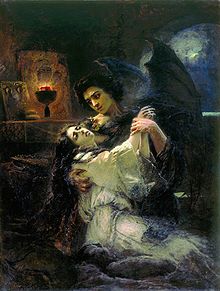 ДЕМОНЧасть III"Отец, отец, оставь угрозы,		zanechej hrozebСвою Тамару не брани;Я плачу: видишь эти слезы,Уже не первые они.Напрасно женихи толпою			ženiši zbytečně umírajíСпешат сюда из дальних мест...Немало в Грузии невест;А мне не быть ничьей женою!..О, не брани, отец, меня.Ты сам заметил: день от дня		všimnout siЯ вяну, жертва злой отравы!		Oběť zlého „jedu“Меня терзает дух лукавый		trápitНеотразимою мечтой;Я гибну, сжалься надо мной!Отдай в священную обительДочь безрассудную свою;Там защитит меня спаситель,Пред ним тоску мою пролью.		Stesk, smutekНа свете нет уж мне веселья...Святыни миром осеня,Пусть примет сумрачная келья,	ponurá klášterní celaКак гроб, заранее меня..."II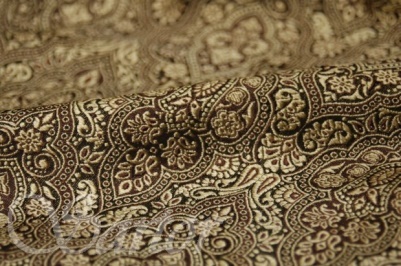 И в монастырь уединенный		klášterЕе родные отвезли, И власяницею  смиреннойГрудь молодую облекли.Но и в монашеской одежде,		řeholnický rubášКак под узорною  парчой,		vzorovaný brokát (парча)	Все беззаконною мечтой			nedovolenýВ ней сердце билося, как прежде.	Zápasit (биться)Пред алтарем, при блеске свеч,В часы торжественного пенья,		slavnostní zpěvЗнакомая, среди моленья,Ей часто слышалася  речь.Под сводом сумрачного храма		po klenbě temného chrámuЗнакомый образ иногдаСкользил без звука и следаВ тумане легком фимиама;Сиял он тихо, как звезда;Манил и звал он... но - куда?..XIИ он слегкаКоснулся жаркими1 устами		dotknout seЕе трепещущим губам;			k jejím třesoucím se rtůmСоблазна полными речами		pokušení Он отвечал ее мольбам.			prosbyМогучий взор смотрел ей в очи!	Mocný pohledОн жег ее. Во мраке ночи		vypálilНад нею прямо он сверкал,		planulНеотразимый, как кинжал.		neodolatelnýУвы! злой дух торжествовал!		ACH! Zlý duch zvítězilСмертельный яд его лобзаньяМгновенно в грудь ее проник.		okamžitěМучительный, ужасный крикНочное возмутил молчанье.		Vzbudil noční mlčeníВ нем было все: любовь, страданье. Láska i utrpeníУпрек с последнею мольбой		výčitka s poslední prosbouИ безнадежное прощанье -		loučeníПрощанье с жизнью молодой.20.53https://www.youtube.com/watch?v=dqFE4so5Mgk